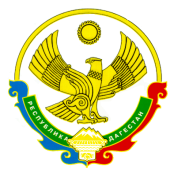 Муниципальное казённое общеобразовательное  учреждение«Хучнинская средняя общеобразовательная школа №1__________________________________________________________________________            368650  Республика Дагестан, Табасаранского район, с. Хучни,  ул.Айдемирова,21  E-mail  huchni11@mail.ruПРИКАЗОб утверждении медиаплана  по информационному сопровождению создания и функционирования Центра образования цифрового и гуманитарного профилей «Точка роста» на 2019 годв МКОУ «Хучнинская СОШ №1»В соответствии с распоряжением министерства просвещения Российской федерации от 1.03.2019 № Р-23 «Об утверждении методических рекомендаций по созданию мест, в том числе рекомендации к обновлению материально-технической базы, с целью реализации основных и дополнительных общеобразовательных программ цифрового, естественнонаучного, технического и гуманитарного профилей в общеобразовательных организациях, расположенных в сельской местности и малых городах», п р и к а з ы в а ю:Утвердить прилагаемый Медиаплан по информационному сопровождению создания и функционирования Центра образования цифрового и гуманитарного профилей «Точка роста» на 2019 МКОУ «Хучнинская СОШ №1» ( приложение).Обеспечить реализацию Медиаплана.Контроль за исполнением настоящего приказа возложить на заместителя директора по УВР Азизова Ф.И.Приложение № 1Медиапланпо информационному сопровождению создания и функционирования Центров образования цифрового и гуманитарного профилей «Точка роста» на 2019 год«14» мая 2019г.                                                                   №102№п/пНаименование мероприятия (-й)СМИСрокисполненияСмысловаянагрузкаФормасопровождения1.Презентация проекта и концепции Центра для различныхСетевые СМИ и Интернет- ресурсыСоц.сетиМайПодготовленныематериалыНовости,интервьюстатьи,анонсыфоторепортажиаудиторий (обучающиеся, педагоги, родителиСетевые СМИ и Интернет- ресурсыСоц.сетиНовости,интервьюстатьи,анонсыфоторепортажиЗапуск раздела на сайте школыСетевые СМИ и Интернет- ресурсыСоц.сетиНовости,интервьюстатьи,анонсыфоторепортажиСетевые СМИ и Интернет- ресурсыСоц.сетиНовости,интервьюстатьи,анонсыфоторепортажи2.Мероприятия по повышению квалификации педагогов Центра Интернет- ресурсыСоц.сетимайноябрьВыпускается новость об участии педагогов в образовательной сессии и отзывысамих педагогов по итогам модуля на сайтахобразовательныхорганизацийНовости,анонсыфоторепортажи4.Начало ремонта / закупка оборудования /  запуск горячей линии по вопросам записи детейИнтернет- ресурсы Соц.сетиМай-ИюньПубликация Центра, фотофиксация первоначального состояния помещений для последующего сравнения,информации о присоединении к проектуНовости фоторепортажи5.Старт набора детей / запуск рекламной кампанииСетевые СМИ и Интернет- ресурсы Соц.сетиСентябрьОрганизуется горячая линия (телефон, интернет) по вопросам набора детейНовости,интервьюстатьи,анонсы,фоторепортажи6.Размещение баннера с информацией о наборе обучающихся в ЦентрыИнтернет- ресурсыСентябрьНовости,анонсы7.Проведение ремонтных работ помещений Центра в соответствии с брендбукомСоциальныесетиИюнь-АвгустШкола публикует информацию о статусе ремонтных и иных работВыходит обзорный репортаж по итогам ремонтаНовости,интервьюстатьи,фоторепортажи8.Окончание ремонта помещений / установка и настройка оборудования / приемкаТелевидение и радиоПечатныеСМИСоциальныесетиАвгуст - СентябрьСовещание при директоре о начале очередного учебного года и степени готовности инфраструктуры, итоги набора детей.Новости,интервьюстатьи,фоторепортажи9.Торжественное открытие ЦентраТелевидение и радиоПечатныеСМИи Интернет- ресурсыСентябрьДелаются фотографии и видео для дальнейшего использования в работеНовостиинтервьюстатьи,анонсы10.Поддержание интереса к Центра и общееинформационноесопровождениеТелевидение и радиоПечатныеСМИИнтернет- ресурсыНоябрь-ДекабрьИнформация об образовательном процессе в Центре, отзывы родителей и педагогов, публикация статистики и возможное проведение опроса общественного мнения о проектеНовостиинтервьюСтатьи,анонсы